附件12020年重庆市高校辅导员年度人物推荐表                                 填表日期：2021年 4月 15日附件2事迹材料表姓名陈敏性别女民族民族汉族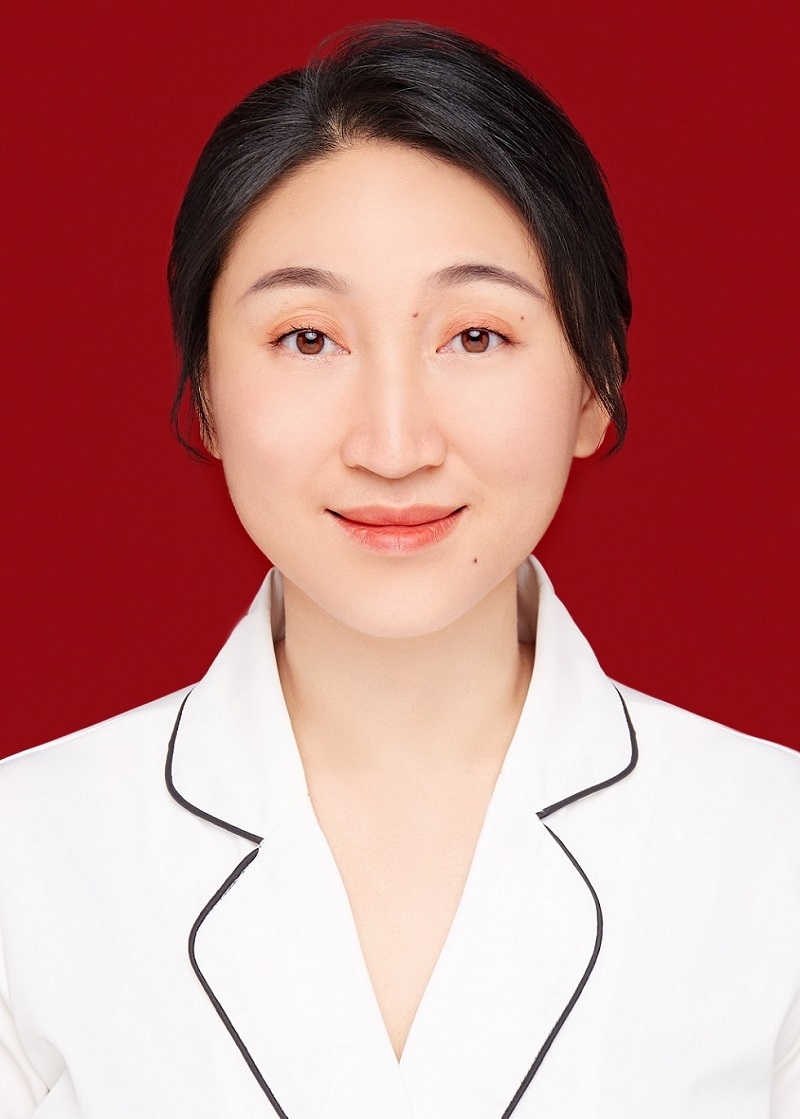 出生年月1979年10月学校重庆医科大学重庆医科大学重庆医科大学重庆医科大学院系公共卫生与管理学院现任职务院党委副书记院党委副书记院党委副书记院党委副书记政治面貌中共党员学历研究生学位学位硕士职称副教授担任辅导员时间2002年7月现负责班级和学生数现负责班级和学生数现负责班级和学生数2020级公共事业管理专业、2020级至2017级应用统计学专业，共计5个班、229人2020级公共事业管理专业、2020级至2017级应用统计学专业，共计5个班、229人2020级公共事业管理专业、2020级至2017级应用统计学专业，共计5个班、229人2020级公共事业管理专业、2020级至2017级应用统计学专业，共计5个班、229人联系方式手机15909393635159093936351590939363515909393635159093936351590939363515909393635联系方式办公电话023-65712045023-65712045023-65712045023-65712045023-65712045023-65712045023-65712045联系方式Email281856490@qq.com281856490@qq.com281856490@qq.com281856490@qq.com281856490@qq.com281856490@qq.com281856490@qq.com联系方式地址重庆医科大学缙云校区梅苑1103重庆医科大学缙云校区梅苑1103重庆医科大学缙云校区梅苑1103重庆医科大学缙云校区梅苑1103重庆医科大学缙云校区梅苑1103重庆医科大学缙云校区梅苑1103重庆医科大学缙云校区梅苑1103联系方式邮编400042400042400042400042400042400042400042历届获奖情况2006年  荣获重庆市优秀共青团干部        （共青团重庆市委员会）2011年  荣获重庆市高校学生工作优秀论文三等奖  （重庆市教育委员会）    2011年  荣获重庆市暑期“三下乡”社会实践先进个人 （共青团重庆市委）2013年  荣获第八届“挑战杯”中国大学生创业计划竞赛重庆赛区先进个人（共青         团重庆市委）2014年  荣获重庆市高校辅导员全员培训中级班优秀学员（重庆市教育委员会）2015年  荣获重庆市高校优秀辅导员（重庆市教育委员会）2015年  荣获全国青少年井冈山革命传统教育基地总550期培训班暨2015年“井         冈情·中国梦”大学生暑期实践季专项行动（第四期）“优秀带队教师”            （全国青少年井冈山革命传统教育基地管理中心办公室）2015年  入选重庆市高校辅导员择优资助计划（重庆市教育委员会）2018年  荣获第十届全国高校辅导员年度人物入围奖（教育部）2006年  荣获重庆市优秀共青团干部        （共青团重庆市委员会）2011年  荣获重庆市高校学生工作优秀论文三等奖  （重庆市教育委员会）    2011年  荣获重庆市暑期“三下乡”社会实践先进个人 （共青团重庆市委）2013年  荣获第八届“挑战杯”中国大学生创业计划竞赛重庆赛区先进个人（共青         团重庆市委）2014年  荣获重庆市高校辅导员全员培训中级班优秀学员（重庆市教育委员会）2015年  荣获重庆市高校优秀辅导员（重庆市教育委员会）2015年  荣获全国青少年井冈山革命传统教育基地总550期培训班暨2015年“井         冈情·中国梦”大学生暑期实践季专项行动（第四期）“优秀带队教师”            （全国青少年井冈山革命传统教育基地管理中心办公室）2015年  入选重庆市高校辅导员择优资助计划（重庆市教育委员会）2018年  荣获第十届全国高校辅导员年度人物入围奖（教育部）2006年  荣获重庆市优秀共青团干部        （共青团重庆市委员会）2011年  荣获重庆市高校学生工作优秀论文三等奖  （重庆市教育委员会）    2011年  荣获重庆市暑期“三下乡”社会实践先进个人 （共青团重庆市委）2013年  荣获第八届“挑战杯”中国大学生创业计划竞赛重庆赛区先进个人（共青         团重庆市委）2014年  荣获重庆市高校辅导员全员培训中级班优秀学员（重庆市教育委员会）2015年  荣获重庆市高校优秀辅导员（重庆市教育委员会）2015年  荣获全国青少年井冈山革命传统教育基地总550期培训班暨2015年“井         冈情·中国梦”大学生暑期实践季专项行动（第四期）“优秀带队教师”            （全国青少年井冈山革命传统教育基地管理中心办公室）2015年  入选重庆市高校辅导员择优资助计划（重庆市教育委员会）2018年  荣获第十届全国高校辅导员年度人物入围奖（教育部）2006年  荣获重庆市优秀共青团干部        （共青团重庆市委员会）2011年  荣获重庆市高校学生工作优秀论文三等奖  （重庆市教育委员会）    2011年  荣获重庆市暑期“三下乡”社会实践先进个人 （共青团重庆市委）2013年  荣获第八届“挑战杯”中国大学生创业计划竞赛重庆赛区先进个人（共青         团重庆市委）2014年  荣获重庆市高校辅导员全员培训中级班优秀学员（重庆市教育委员会）2015年  荣获重庆市高校优秀辅导员（重庆市教育委员会）2015年  荣获全国青少年井冈山革命传统教育基地总550期培训班暨2015年“井         冈情·中国梦”大学生暑期实践季专项行动（第四期）“优秀带队教师”            （全国青少年井冈山革命传统教育基地管理中心办公室）2015年  入选重庆市高校辅导员择优资助计划（重庆市教育委员会）2018年  荣获第十届全国高校辅导员年度人物入围奖（教育部）2006年  荣获重庆市优秀共青团干部        （共青团重庆市委员会）2011年  荣获重庆市高校学生工作优秀论文三等奖  （重庆市教育委员会）    2011年  荣获重庆市暑期“三下乡”社会实践先进个人 （共青团重庆市委）2013年  荣获第八届“挑战杯”中国大学生创业计划竞赛重庆赛区先进个人（共青         团重庆市委）2014年  荣获重庆市高校辅导员全员培训中级班优秀学员（重庆市教育委员会）2015年  荣获重庆市高校优秀辅导员（重庆市教育委员会）2015年  荣获全国青少年井冈山革命传统教育基地总550期培训班暨2015年“井         冈情·中国梦”大学生暑期实践季专项行动（第四期）“优秀带队教师”            （全国青少年井冈山革命传统教育基地管理中心办公室）2015年  入选重庆市高校辅导员择优资助计划（重庆市教育委员会）2018年  荣获第十届全国高校辅导员年度人物入围奖（教育部）2006年  荣获重庆市优秀共青团干部        （共青团重庆市委员会）2011年  荣获重庆市高校学生工作优秀论文三等奖  （重庆市教育委员会）    2011年  荣获重庆市暑期“三下乡”社会实践先进个人 （共青团重庆市委）2013年  荣获第八届“挑战杯”中国大学生创业计划竞赛重庆赛区先进个人（共青         团重庆市委）2014年  荣获重庆市高校辅导员全员培训中级班优秀学员（重庆市教育委员会）2015年  荣获重庆市高校优秀辅导员（重庆市教育委员会）2015年  荣获全国青少年井冈山革命传统教育基地总550期培训班暨2015年“井         冈情·中国梦”大学生暑期实践季专项行动（第四期）“优秀带队教师”            （全国青少年井冈山革命传统教育基地管理中心办公室）2015年  入选重庆市高校辅导员择优资助计划（重庆市教育委员会）2018年  荣获第十届全国高校辅导员年度人物入围奖（教育部）2006年  荣获重庆市优秀共青团干部        （共青团重庆市委员会）2011年  荣获重庆市高校学生工作优秀论文三等奖  （重庆市教育委员会）    2011年  荣获重庆市暑期“三下乡”社会实践先进个人 （共青团重庆市委）2013年  荣获第八届“挑战杯”中国大学生创业计划竞赛重庆赛区先进个人（共青         团重庆市委）2014年  荣获重庆市高校辅导员全员培训中级班优秀学员（重庆市教育委员会）2015年  荣获重庆市高校优秀辅导员（重庆市教育委员会）2015年  荣获全国青少年井冈山革命传统教育基地总550期培训班暨2015年“井         冈情·中国梦”大学生暑期实践季专项行动（第四期）“优秀带队教师”            （全国青少年井冈山革命传统教育基地管理中心办公室）2015年  入选重庆市高校辅导员择优资助计划（重庆市教育委员会）2018年  荣获第十届全国高校辅导员年度人物入围奖（教育部）2006年  荣获重庆市优秀共青团干部        （共青团重庆市委员会）2011年  荣获重庆市高校学生工作优秀论文三等奖  （重庆市教育委员会）    2011年  荣获重庆市暑期“三下乡”社会实践先进个人 （共青团重庆市委）2013年  荣获第八届“挑战杯”中国大学生创业计划竞赛重庆赛区先进个人（共青         团重庆市委）2014年  荣获重庆市高校辅导员全员培训中级班优秀学员（重庆市教育委员会）2015年  荣获重庆市高校优秀辅导员（重庆市教育委员会）2015年  荣获全国青少年井冈山革命传统教育基地总550期培训班暨2015年“井         冈情·中国梦”大学生暑期实践季专项行动（第四期）“优秀带队教师”            （全国青少年井冈山革命传统教育基地管理中心办公室）2015年  入选重庆市高校辅导员择优资助计划（重庆市教育委员会）2018年  荣获第十届全国高校辅导员年度人物入围奖（教育部）事迹简介(限300字)陈敏，女，中共党员，管理学硕士研究生，现任重庆医科大学公共卫生与管理学院党委副书记，担任2020级公共事业管理专业、2020级至2017级应用统计学专业5个班级229名学生的辅导员。    2002年，陈敏放弃医生成为一名辅导员，至今20年了。在一线辅导员生涯中，她坚持立德树人，用生命影响生命，深入细致的做好学生价值引领和生涯辅导，去和一群年轻人共鸣思想、碰撞心灵、交汇生命。同时，参加各类辅导员技能培训30多余项，取得心理咨询师、生涯规划师资格证，担任2门课程的本科生教学，发表13篇学术论文，参与4本教材编写，主持厅局级课题3项，获得“第十届全国高校辅导员年度人物入围奖”、“重庆市高校优秀辅导员”“、“重庆市优秀共青团干部”等9项国家及省部级荣誉。陈敏，女，中共党员，管理学硕士研究生，现任重庆医科大学公共卫生与管理学院党委副书记，担任2020级公共事业管理专业、2020级至2017级应用统计学专业5个班级229名学生的辅导员。    2002年，陈敏放弃医生成为一名辅导员，至今20年了。在一线辅导员生涯中，她坚持立德树人，用生命影响生命，深入细致的做好学生价值引领和生涯辅导，去和一群年轻人共鸣思想、碰撞心灵、交汇生命。同时，参加各类辅导员技能培训30多余项，取得心理咨询师、生涯规划师资格证，担任2门课程的本科生教学，发表13篇学术论文，参与4本教材编写，主持厅局级课题3项，获得“第十届全国高校辅导员年度人物入围奖”、“重庆市高校优秀辅导员”“、“重庆市优秀共青团干部”等9项国家及省部级荣誉。陈敏，女，中共党员，管理学硕士研究生，现任重庆医科大学公共卫生与管理学院党委副书记，担任2020级公共事业管理专业、2020级至2017级应用统计学专业5个班级229名学生的辅导员。    2002年，陈敏放弃医生成为一名辅导员，至今20年了。在一线辅导员生涯中，她坚持立德树人，用生命影响生命，深入细致的做好学生价值引领和生涯辅导，去和一群年轻人共鸣思想、碰撞心灵、交汇生命。同时，参加各类辅导员技能培训30多余项，取得心理咨询师、生涯规划师资格证，担任2门课程的本科生教学，发表13篇学术论文，参与4本教材编写，主持厅局级课题3项，获得“第十届全国高校辅导员年度人物入围奖”、“重庆市高校优秀辅导员”“、“重庆市优秀共青团干部”等9项国家及省部级荣誉。陈敏，女，中共党员，管理学硕士研究生，现任重庆医科大学公共卫生与管理学院党委副书记，担任2020级公共事业管理专业、2020级至2017级应用统计学专业5个班级229名学生的辅导员。    2002年，陈敏放弃医生成为一名辅导员，至今20年了。在一线辅导员生涯中，她坚持立德树人，用生命影响生命，深入细致的做好学生价值引领和生涯辅导，去和一群年轻人共鸣思想、碰撞心灵、交汇生命。同时，参加各类辅导员技能培训30多余项，取得心理咨询师、生涯规划师资格证，担任2门课程的本科生教学，发表13篇学术论文，参与4本教材编写，主持厅局级课题3项，获得“第十届全国高校辅导员年度人物入围奖”、“重庆市高校优秀辅导员”“、“重庆市优秀共青团干部”等9项国家及省部级荣誉。陈敏，女，中共党员，管理学硕士研究生，现任重庆医科大学公共卫生与管理学院党委副书记，担任2020级公共事业管理专业、2020级至2017级应用统计学专业5个班级229名学生的辅导员。    2002年，陈敏放弃医生成为一名辅导员，至今20年了。在一线辅导员生涯中，她坚持立德树人，用生命影响生命，深入细致的做好学生价值引领和生涯辅导，去和一群年轻人共鸣思想、碰撞心灵、交汇生命。同时，参加各类辅导员技能培训30多余项，取得心理咨询师、生涯规划师资格证，担任2门课程的本科生教学，发表13篇学术论文，参与4本教材编写，主持厅局级课题3项，获得“第十届全国高校辅导员年度人物入围奖”、“重庆市高校优秀辅导员”“、“重庆市优秀共青团干部”等9项国家及省部级荣誉。陈敏，女，中共党员，管理学硕士研究生，现任重庆医科大学公共卫生与管理学院党委副书记，担任2020级公共事业管理专业、2020级至2017级应用统计学专业5个班级229名学生的辅导员。    2002年，陈敏放弃医生成为一名辅导员，至今20年了。在一线辅导员生涯中，她坚持立德树人，用生命影响生命，深入细致的做好学生价值引领和生涯辅导，去和一群年轻人共鸣思想、碰撞心灵、交汇生命。同时，参加各类辅导员技能培训30多余项，取得心理咨询师、生涯规划师资格证，担任2门课程的本科生教学，发表13篇学术论文，参与4本教材编写，主持厅局级课题3项，获得“第十届全国高校辅导员年度人物入围奖”、“重庆市高校优秀辅导员”“、“重庆市优秀共青团干部”等9项国家及省部级荣誉。陈敏，女，中共党员，管理学硕士研究生，现任重庆医科大学公共卫生与管理学院党委副书记，担任2020级公共事业管理专业、2020级至2017级应用统计学专业5个班级229名学生的辅导员。    2002年，陈敏放弃医生成为一名辅导员，至今20年了。在一线辅导员生涯中，她坚持立德树人，用生命影响生命，深入细致的做好学生价值引领和生涯辅导，去和一群年轻人共鸣思想、碰撞心灵、交汇生命。同时，参加各类辅导员技能培训30多余项，取得心理咨询师、生涯规划师资格证，担任2门课程的本科生教学，发表13篇学术论文，参与4本教材编写，主持厅局级课题3项，获得“第十届全国高校辅导员年度人物入围奖”、“重庆市高校优秀辅导员”“、“重庆市优秀共青团干部”等9项国家及省部级荣誉。陈敏，女，中共党员，管理学硕士研究生，现任重庆医科大学公共卫生与管理学院党委副书记，担任2020级公共事业管理专业、2020级至2017级应用统计学专业5个班级229名学生的辅导员。    2002年，陈敏放弃医生成为一名辅导员，至今20年了。在一线辅导员生涯中，她坚持立德树人，用生命影响生命，深入细致的做好学生价值引领和生涯辅导，去和一群年轻人共鸣思想、碰撞心灵、交汇生命。同时，参加各类辅导员技能培训30多余项，取得心理咨询师、生涯规划师资格证，担任2门课程的本科生教学，发表13篇学术论文，参与4本教材编写，主持厅局级课题3项，获得“第十届全国高校辅导员年度人物入围奖”、“重庆市高校优秀辅导员”“、“重庆市优秀共青团干部”等9项国家及省部级荣誉。工作简历2002.07—2004.03  重庆医科大学2002级学生工作办公室团总支书记2004.03—2004.09  重庆医科大学第二临床学院学生工作办公室辅导员2004.09—2005.07  重庆医科大学七年制学生工作办公室团总支书记2005.07—2007.07  重庆医科大学基础医学院学生工作办公室团总支书记2007.07—2009.07  重庆医科大学学生处留学生学生工作办公室工作2009.07—2010.01  重庆医科大学学生处工作2010.01—2011.11  重庆医科大学学生处第五学生工作办公室副主任2011.11—2013.07  重庆医科大学学生处第五学生工作办公室副主任兼梅苑学生园区主任2013.07—2018.09  重庆医科大学学生处第五学生工作办公室主任兼梅苑学生园区主任2018.09—2021.01  重庆医科大学学生处公共卫生与管理学院学生工作办公室主任2021.01—至今     重庆医科大学公共卫生与管理学院党委副书记2002.07—2004.03  重庆医科大学2002级学生工作办公室团总支书记2004.03—2004.09  重庆医科大学第二临床学院学生工作办公室辅导员2004.09—2005.07  重庆医科大学七年制学生工作办公室团总支书记2005.07—2007.07  重庆医科大学基础医学院学生工作办公室团总支书记2007.07—2009.07  重庆医科大学学生处留学生学生工作办公室工作2009.07—2010.01  重庆医科大学学生处工作2010.01—2011.11  重庆医科大学学生处第五学生工作办公室副主任2011.11—2013.07  重庆医科大学学生处第五学生工作办公室副主任兼梅苑学生园区主任2013.07—2018.09  重庆医科大学学生处第五学生工作办公室主任兼梅苑学生园区主任2018.09—2021.01  重庆医科大学学生处公共卫生与管理学院学生工作办公室主任2021.01—至今     重庆医科大学公共卫生与管理学院党委副书记2002.07—2004.03  重庆医科大学2002级学生工作办公室团总支书记2004.03—2004.09  重庆医科大学第二临床学院学生工作办公室辅导员2004.09—2005.07  重庆医科大学七年制学生工作办公室团总支书记2005.07—2007.07  重庆医科大学基础医学院学生工作办公室团总支书记2007.07—2009.07  重庆医科大学学生处留学生学生工作办公室工作2009.07—2010.01  重庆医科大学学生处工作2010.01—2011.11  重庆医科大学学生处第五学生工作办公室副主任2011.11—2013.07  重庆医科大学学生处第五学生工作办公室副主任兼梅苑学生园区主任2013.07—2018.09  重庆医科大学学生处第五学生工作办公室主任兼梅苑学生园区主任2018.09—2021.01  重庆医科大学学生处公共卫生与管理学院学生工作办公室主任2021.01—至今     重庆医科大学公共卫生与管理学院党委副书记2002.07—2004.03  重庆医科大学2002级学生工作办公室团总支书记2004.03—2004.09  重庆医科大学第二临床学院学生工作办公室辅导员2004.09—2005.07  重庆医科大学七年制学生工作办公室团总支书记2005.07—2007.07  重庆医科大学基础医学院学生工作办公室团总支书记2007.07—2009.07  重庆医科大学学生处留学生学生工作办公室工作2009.07—2010.01  重庆医科大学学生处工作2010.01—2011.11  重庆医科大学学生处第五学生工作办公室副主任2011.11—2013.07  重庆医科大学学生处第五学生工作办公室副主任兼梅苑学生园区主任2013.07—2018.09  重庆医科大学学生处第五学生工作办公室主任兼梅苑学生园区主任2018.09—2021.01  重庆医科大学学生处公共卫生与管理学院学生工作办公室主任2021.01—至今     重庆医科大学公共卫生与管理学院党委副书记2002.07—2004.03  重庆医科大学2002级学生工作办公室团总支书记2004.03—2004.09  重庆医科大学第二临床学院学生工作办公室辅导员2004.09—2005.07  重庆医科大学七年制学生工作办公室团总支书记2005.07—2007.07  重庆医科大学基础医学院学生工作办公室团总支书记2007.07—2009.07  重庆医科大学学生处留学生学生工作办公室工作2009.07—2010.01  重庆医科大学学生处工作2010.01—2011.11  重庆医科大学学生处第五学生工作办公室副主任2011.11—2013.07  重庆医科大学学生处第五学生工作办公室副主任兼梅苑学生园区主任2013.07—2018.09  重庆医科大学学生处第五学生工作办公室主任兼梅苑学生园区主任2018.09—2021.01  重庆医科大学学生处公共卫生与管理学院学生工作办公室主任2021.01—至今     重庆医科大学公共卫生与管理学院党委副书记2002.07—2004.03  重庆医科大学2002级学生工作办公室团总支书记2004.03—2004.09  重庆医科大学第二临床学院学生工作办公室辅导员2004.09—2005.07  重庆医科大学七年制学生工作办公室团总支书记2005.07—2007.07  重庆医科大学基础医学院学生工作办公室团总支书记2007.07—2009.07  重庆医科大学学生处留学生学生工作办公室工作2009.07—2010.01  重庆医科大学学生处工作2010.01—2011.11  重庆医科大学学生处第五学生工作办公室副主任2011.11—2013.07  重庆医科大学学生处第五学生工作办公室副主任兼梅苑学生园区主任2013.07—2018.09  重庆医科大学学生处第五学生工作办公室主任兼梅苑学生园区主任2018.09—2021.01  重庆医科大学学生处公共卫生与管理学院学生工作办公室主任2021.01—至今     重庆医科大学公共卫生与管理学院党委副书记2002.07—2004.03  重庆医科大学2002级学生工作办公室团总支书记2004.03—2004.09  重庆医科大学第二临床学院学生工作办公室辅导员2004.09—2005.07  重庆医科大学七年制学生工作办公室团总支书记2005.07—2007.07  重庆医科大学基础医学院学生工作办公室团总支书记2007.07—2009.07  重庆医科大学学生处留学生学生工作办公室工作2009.07—2010.01  重庆医科大学学生处工作2010.01—2011.11  重庆医科大学学生处第五学生工作办公室副主任2011.11—2013.07  重庆医科大学学生处第五学生工作办公室副主任兼梅苑学生园区主任2013.07—2018.09  重庆医科大学学生处第五学生工作办公室主任兼梅苑学生园区主任2018.09—2021.01  重庆医科大学学生处公共卫生与管理学院学生工作办公室主任2021.01—至今     重庆医科大学公共卫生与管理学院党委副书记2002.07—2004.03  重庆医科大学2002级学生工作办公室团总支书记2004.03—2004.09  重庆医科大学第二临床学院学生工作办公室辅导员2004.09—2005.07  重庆医科大学七年制学生工作办公室团总支书记2005.07—2007.07  重庆医科大学基础医学院学生工作办公室团总支书记2007.07—2009.07  重庆医科大学学生处留学生学生工作办公室工作2009.07—2010.01  重庆医科大学学生处工作2010.01—2011.11  重庆医科大学学生处第五学生工作办公室副主任2011.11—2013.07  重庆医科大学学生处第五学生工作办公室副主任兼梅苑学生园区主任2013.07—2018.09  重庆医科大学学生处第五学生工作办公室主任兼梅苑学生园区主任2018.09—2021.01  重庆医科大学学生处公共卫生与管理学院学生工作办公室主任2021.01—至今     重庆医科大学公共卫生与管理学院党委副书记近三年本人获奖情况2019年  荣获“读懂中国”活动优秀辅导老师2019年  荣获重庆医科大学公共卫生与管理学院优秀党务工作者2019年  荣获重庆市事业单位年度考核优秀2020年  荣获重庆医科大学优秀党务工作者2019年  荣获“读懂中国”活动优秀辅导老师2019年  荣获重庆医科大学公共卫生与管理学院优秀党务工作者2019年  荣获重庆市事业单位年度考核优秀2020年  荣获重庆医科大学优秀党务工作者2019年  荣获“读懂中国”活动优秀辅导老师2019年  荣获重庆医科大学公共卫生与管理学院优秀党务工作者2019年  荣获重庆市事业单位年度考核优秀2020年  荣获重庆医科大学优秀党务工作者2019年  荣获“读懂中国”活动优秀辅导老师2019年  荣获重庆医科大学公共卫生与管理学院优秀党务工作者2019年  荣获重庆市事业单位年度考核优秀2020年  荣获重庆医科大学优秀党务工作者2019年  荣获“读懂中国”活动优秀辅导老师2019年  荣获重庆医科大学公共卫生与管理学院优秀党务工作者2019年  荣获重庆市事业单位年度考核优秀2020年  荣获重庆医科大学优秀党务工作者2019年  荣获“读懂中国”活动优秀辅导老师2019年  荣获重庆医科大学公共卫生与管理学院优秀党务工作者2019年  荣获重庆市事业单位年度考核优秀2020年  荣获重庆医科大学优秀党务工作者2019年  荣获“读懂中国”活动优秀辅导老师2019年  荣获重庆医科大学公共卫生与管理学院优秀党务工作者2019年  荣获重庆市事业单位年度考核优秀2020年  荣获重庆医科大学优秀党务工作者2019年  荣获“读懂中国”活动优秀辅导老师2019年  荣获重庆医科大学公共卫生与管理学院优秀党务工作者2019年  荣获重庆市事业单位年度考核优秀2020年  荣获重庆医科大学优秀党务工作者近三年参加培训情况2018.12  参加高校思想政治工作者能力提升线上线下一体化培训班（国家行           政学院）2019.08  参加北森生涯BCC(生涯教练)培训2019.12  参加北森生涯PCDF(生涯规划实战训练营)培训2019.12  参加第七期普通高等学校辅导员网络培训班（国家行政学院）2020.03  参加全国高校辅导员网络培训示范班（国家行政学院）2020.04  参加第9期“辅导员心理辅导能力提升培训班”暨“心理辅导员职         业技能培训项目”（高校心理健康教育专家指导委员会）2020.11  参加习近平总书记教育重要论述讲义使用培训2021.04  参加高校就业指导骨干教师线上训练营2021.04  参加北森生涯GCT团体辅导认证培训班2018.12  参加高校思想政治工作者能力提升线上线下一体化培训班（国家行           政学院）2019.08  参加北森生涯BCC(生涯教练)培训2019.12  参加北森生涯PCDF(生涯规划实战训练营)培训2019.12  参加第七期普通高等学校辅导员网络培训班（国家行政学院）2020.03  参加全国高校辅导员网络培训示范班（国家行政学院）2020.04  参加第9期“辅导员心理辅导能力提升培训班”暨“心理辅导员职         业技能培训项目”（高校心理健康教育专家指导委员会）2020.11  参加习近平总书记教育重要论述讲义使用培训2021.04  参加高校就业指导骨干教师线上训练营2021.04  参加北森生涯GCT团体辅导认证培训班2018.12  参加高校思想政治工作者能力提升线上线下一体化培训班（国家行           政学院）2019.08  参加北森生涯BCC(生涯教练)培训2019.12  参加北森生涯PCDF(生涯规划实战训练营)培训2019.12  参加第七期普通高等学校辅导员网络培训班（国家行政学院）2020.03  参加全国高校辅导员网络培训示范班（国家行政学院）2020.04  参加第9期“辅导员心理辅导能力提升培训班”暨“心理辅导员职         业技能培训项目”（高校心理健康教育专家指导委员会）2020.11  参加习近平总书记教育重要论述讲义使用培训2021.04  参加高校就业指导骨干教师线上训练营2021.04  参加北森生涯GCT团体辅导认证培训班2018.12  参加高校思想政治工作者能力提升线上线下一体化培训班（国家行           政学院）2019.08  参加北森生涯BCC(生涯教练)培训2019.12  参加北森生涯PCDF(生涯规划实战训练营)培训2019.12  参加第七期普通高等学校辅导员网络培训班（国家行政学院）2020.03  参加全国高校辅导员网络培训示范班（国家行政学院）2020.04  参加第9期“辅导员心理辅导能力提升培训班”暨“心理辅导员职         业技能培训项目”（高校心理健康教育专家指导委员会）2020.11  参加习近平总书记教育重要论述讲义使用培训2021.04  参加高校就业指导骨干教师线上训练营2021.04  参加北森生涯GCT团体辅导认证培训班2018.12  参加高校思想政治工作者能力提升线上线下一体化培训班（国家行           政学院）2019.08  参加北森生涯BCC(生涯教练)培训2019.12  参加北森生涯PCDF(生涯规划实战训练营)培训2019.12  参加第七期普通高等学校辅导员网络培训班（国家行政学院）2020.03  参加全国高校辅导员网络培训示范班（国家行政学院）2020.04  参加第9期“辅导员心理辅导能力提升培训班”暨“心理辅导员职         业技能培训项目”（高校心理健康教育专家指导委员会）2020.11  参加习近平总书记教育重要论述讲义使用培训2021.04  参加高校就业指导骨干教师线上训练营2021.04  参加北森生涯GCT团体辅导认证培训班2018.12  参加高校思想政治工作者能力提升线上线下一体化培训班（国家行           政学院）2019.08  参加北森生涯BCC(生涯教练)培训2019.12  参加北森生涯PCDF(生涯规划实战训练营)培训2019.12  参加第七期普通高等学校辅导员网络培训班（国家行政学院）2020.03  参加全国高校辅导员网络培训示范班（国家行政学院）2020.04  参加第9期“辅导员心理辅导能力提升培训班”暨“心理辅导员职         业技能培训项目”（高校心理健康教育专家指导委员会）2020.11  参加习近平总书记教育重要论述讲义使用培训2021.04  参加高校就业指导骨干教师线上训练营2021.04  参加北森生涯GCT团体辅导认证培训班2018.12  参加高校思想政治工作者能力提升线上线下一体化培训班（国家行           政学院）2019.08  参加北森生涯BCC(生涯教练)培训2019.12  参加北森生涯PCDF(生涯规划实战训练营)培训2019.12  参加第七期普通高等学校辅导员网络培训班（国家行政学院）2020.03  参加全国高校辅导员网络培训示范班（国家行政学院）2020.04  参加第9期“辅导员心理辅导能力提升培训班”暨“心理辅导员职         业技能培训项目”（高校心理健康教育专家指导委员会）2020.11  参加习近平总书记教育重要论述讲义使用培训2021.04  参加高校就业指导骨干教师线上训练营2021.04  参加北森生涯GCT团体辅导认证培训班2018.12  参加高校思想政治工作者能力提升线上线下一体化培训班（国家行           政学院）2019.08  参加北森生涯BCC(生涯教练)培训2019.12  参加北森生涯PCDF(生涯规划实战训练营)培训2019.12  参加第七期普通高等学校辅导员网络培训班（国家行政学院）2020.03  参加全国高校辅导员网络培训示范班（国家行政学院）2020.04  参加第9期“辅导员心理辅导能力提升培训班”暨“心理辅导员职         业技能培训项目”（高校心理健康教育专家指导委员会）2020.11  参加习近平总书记教育重要论述讲义使用培训2021.04  参加高校就业指导骨干教师线上训练营2021.04  参加北森生涯GCT团体辅导认证培训班本人签名以上所填情况完全属实。签名：年   月   日以上所填情况完全属实。签名：年   月   日以上所填情况完全属实。签名：年   月   日以上所填情况完全属实。签名：年   月   日以上所填情况完全属实。签名：年   月   日以上所填情况完全属实。签名：年   月   日以上所填情况完全属实。签名：年   月   日以上所填情况完全属实。签名：年   月   日学校推荐意见主管校领导签名：              学校党委盖章年   月   日主管校领导签名：              学校党委盖章年   月   日主管校领导签名：              学校党委盖章年   月   日主管校领导签名：              学校党委盖章年   月   日主管校领导签名：              学校党委盖章年   月   日主管校领导签名：              学校党委盖章年   月   日主管校领导签名：              学校党委盖章年   月   日主管校领导签名：              学校党委盖章年   月   日在平凡中追求卓越，用心引导学生成长                    ---重庆市高校辅导员年度人物、重庆医科大学、陈敏    一、个人基本情况陈敏，女，汉族，1979年10月出生，中共党员，管理学硕士，现任重庆医科大学公共卫生与管理学院学生工作办公室主任、学生党支部书记、缙云校区梅苑园区主任，负责全院8个专业1609名学生的成长成才服务工作，并担任卫生检验与检疫专业4个年级4个班级339名学生的辅导员。    二、主要事迹2002年，陈敏放弃医生成为一名辅导员，至今20年了。在一线辅导员生涯中，她坚持立德树人，用生命影响生命，深入细致的做好学生价值引领和生涯发展辅导，和一群年轻人共鸣思想、碰撞心灵、交汇生命，她自己学习经历、用心、用爱来引导医学生成长成才，在平凡的岗位上践行着一位高校思想政治教育工作者的人生理想。大爱无言，做好学生成长成才的引路人     1、以思想引领为主导，坚定青年学生理想信念在工作中，陈敏结合国家重要时事政治和“五四”“七一”“国庆”等重要节庆日及敏感时期、长假为重点，以专题宣讲会、团组织生活会、主题团日活动、主题班会等形式，强化形势政策，践行社会主义核心价值观教育，防范敌对势力在意识形态领域和宗教。    陈敏勇于开拓思政教育新思路，2014年获得重庆医科大学党建研究课题《“三争一创”--如何践行大学生党员的社会主义核心价值观》资助1项，2013年参研重庆医科大学党建特色项目《“五星集结号”——学生党员发展后的教育和管理》，让优秀大学生党员发挥好带头作用，开展学生党员进团支部、学生党员讲师团、建立学生党员微信平台等特色活动，以党建促团建，搞好党团园地。2013年，主持重庆市人文社会科学研究项目（思想政治教育专项）----《园区化管理模式下学生工作的创新研究》，2015年获重庆市高校辅导员择优资助计划《医科院校践行社会主义核心价值观的途径研究》，针对不同的年级在学生成长成才方面服务重点不同，开展一系列具体到位工作：大一的新生关注对大学的适应，大二的学生关注综合素质培养，大三学生关注专业能力和创新创业意识的培养，大四学生关注就业能力的培养，力争让每个学生感受到温暖。以实践育人为主攻，提升第二课堂育人实效    为了进一步挖掘和发挥实践育人的优势，陈敏组织创建公共卫生与管理学院学生实践活动三大品牌：“公共卫生健康宣传季”、暑期“三下乡”实践团队、“卫知青协”，公卫学子根据专业特色开展防癌宣传教育、结核病防治、食品安全教育、义诊等丰富多彩的活动，将实践活动与城乡社区市民学校活动结合起来，做到实践到社区、社区促实践，鼓励学生深入基层，在实践中充分了解社会，树立大学生服务社会，回报社会的责任感和使命感。2019年学院组织40多支学生社会实践团队，其中包括2支国家级团队；2020年抗疫期间，陈敏参与网上心理咨询，带领全院学生参与参与社区预检分诊、外出返乡人员排查、健康宣传和核酸检测等工作，均彰显公卫人的热血与担当。以科研育人为主抓，促进学生全面成才陈敏非常重视发展大学生的创新创业意识和能力，依托“挑战杯”和“创青春”两项大赛，至今已经组织了8届公共卫生与管理学院“立志杯”学术作品大赛，每年向校级比赛输送大量优秀作品，累计市级以上获奖60多项，在竞赛中培养青年学生创新创业意识，提高青年学生科研能力和水平，进一步提升青年学生在创新创业方面的竞争力。2021年启动“公卫菁英”计划，选拔本科学生拔尖人才，助力学院学科发展和专业建设。润物细无声，夯实日常管理基础1、用心关爱，做好学生的贴心人了解学生的基本情况是作为辅导员工作的基础，陈敏创新性的在大一新生中开展“三问”活动，“为什么来上大学？”、“将来要做什么？”、“怎么度过大学生活？”，稳定新生的专业思想；班级采取月总结制度和主题班会，了解班级存在的问题，及时解决；开展“我要上讲台”，为同学们开设了展示能力才华的平台；开展安全教育培训，加强学生安全意识，及时把握学生中存在的问题；广泛开展学风建设，每学期各班总结学习情况制作《学习白皮书》，学习经验交流会、诚信迎考会等常态化。 2、关注心理，引导学生健康成长医学生的学业繁重，为了保证学生心身健康成长，陈敏组建学院二级心理辅导站——青音室，成为学校首批创建单位。利用学院资源，组建“心理·F”团队8年，帮助不同学生群体开展心理团辅，组织多形式的心理健康学生教育活动。注重学生的日常心理筛查工作和学生心理健康档案的管理，做到“早发现、早引导、早避免”。 3、改变观念，提高学生就业能力为了帮助学生建立合理实际的就业期望值，陈敏在低年级阶段注重职业发展意识培养，高年级阶段注重就业技能培养，通过院系见面会、专业讲座、同辈教育的就业帮扶小组等多种形式积极引导学生及家长改变观念，准确定位，积极主动到基层就业创业。对于就业困难的学生，采取一对一的帮扶，推荐工作单位，修改求职简历，指导面试技巧，顺利帮助学生就业。    （三）勤学巧思，促进辅导员职业化发展  1、内外兼修，科学发展。 “欲给学生一滴水，老师要有一桶水”。陈敏深知要做好一名辅导员，只有永无止境的学习，努力充实自己持续发展。她先后参加了30多次各类培训，其中包括第91期全国高校辅导员骨干培训班、全国高校辅导员骨干专题培训班（院系特色教育管理工作专题）、第106期全国高校辅导员骨干培训班、重庆市首届就业创业指导骨干教师培训班、重庆市高校心理健康教育骨干教师培训班等等,获得了心理咨询师资格证、高校教师资格证、全球职业规划师、生涯规划师、国际创业等资格证书。 2、教学相长，收获颇丰。为了更好的服务学生，学以致用，陈敏担任了学校心理咨询、职业生涯规划和就业指导咨询工作，承担了两门必修课程的教学工作，撰写了《当代大学生信仰问题的研究》、《网络时代医学生思想政治工作的创新探讨》等13篇文章（其中核心期刊3篇），主持重庆市高等教育改革研究项目《基于案例教学法的<大学生生命教育>在线课程的构建及学习模式的研究》等课题4项，参编了《大学生心理健康教育教程》、《大学生职业生涯规划与就业指导》等4部教材。校级以上奖励    2004年   荣获重庆医科大学优秀共青团干部  （共青团重庆医科大学委员会）    2005年   荣获重庆医科大学年终考核优秀    （重庆医科大学）    2006年   荣获重庆市优秀共青团干部        （共青团重庆市委员会）    2006年   荣获重庆医科大学优秀共青团干部  （共青团重庆医科大学委员会）    2009年   荣获重庆市事业单位年度考核优秀    （重庆医科大学）    2010年   荣获重庆市事业单位年度考核优秀    （重庆医科大学）2011年  《高等学校家庭经济困难学生认定工作的思考》获重庆市高校学生工作优秀论文三等奖 （重庆市教育委员会）2011年  “我心中的低碳生活”重庆市学生征文大赛指导教师优秀奖（重庆市科学技术委员会）    2011年   荣获重庆市暑期“三下乡”社会实践先进个人 （共青团重庆市委）2012年   荣获重庆医科大学社会实践先进个人（重庆医科大学）2013年   获第八届“挑战杯”中国大学生创业计划竞赛重庆赛区先进个人（共青团重庆市委）2014年   荣获重庆市高校辅导员全员培训中级班优秀学员（重庆市教育委员会）2015年   荣获重庆市高校优秀辅导员（重庆市教育委员会）2015年   荣获全国青少年井冈山革命传统教育基地总550期培训班暨2015年“井冈情·中国梦”大学生暑期实践季专项行动（第四期）“优秀带队教师”（全国青少年井冈山革命传统教育基地管理中心办公室）2015年  入选重庆市高校辅导员择优资助计划（重庆市教育委员会）2018年  荣获第十届全国高校辅导员年度人物入围奖（教育部）2019年  荣获“读懂中国”活动优秀辅导老师（重庆市教委关心下一代工作委员会）2019年  荣获重庆市事业单位年度考核优秀（重庆医科大学）2020年  荣获重庆医科大学优秀党务工作者（重庆医科大学）    后记：师者，所以传道、授业、解惑也。医者，拯民于水火之中，治患于衽席之上。放弃专业投身辅导员工作，她从未后悔过，用默默耕耘与无私奉献书写着一名优秀辅导员的最佳注脚。